提出日：2019年　　月　　日播磨事業所　安全管理室長　殿特例区域立入承認申請書（SPring-8）作業者の理研播磨/JASRI所属研究室（部門）・受入研究室（部門）にて記入。*所属長：課長、グループリーダー等の管理職者。　下記の者が、播磨事業所におけるSPring-8特例区域に立入る承認を申請致します。なお、立入り時には、本申請書裏面の安全教育の内容を遵守して作業を行います。作業者は太枠内記入。また、裏面の安全教育事項を確認し署名してください。【特例区域に立入る前に行う安全教育】関係法令、理研播磨及びJASRIの諸規程を遵守し、作業を行うこと。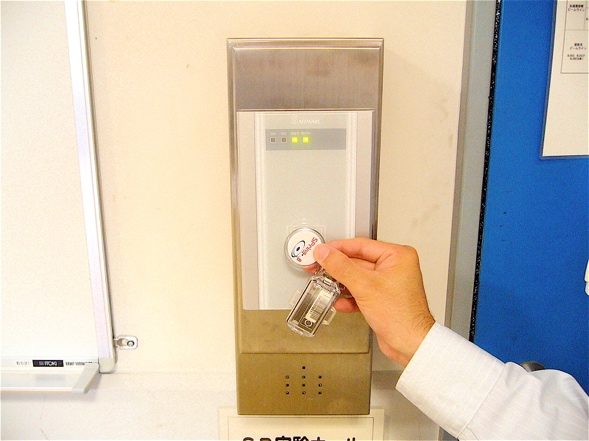 安全確保のため、立入った場所の注意掲示に従うこと。人身事故、火災などの異常事態が発生した時は、直ちに守衛所(内線119)へ連絡すること。特例区域内では、飲食、喫煙などは行わないこと。業務に関係のない場所や機器には、近付かないこと。理研播磨が貸与する特例区域入退用ICタグ（以下、「ICタグ」）を他人に譲渡、譲受、賃借しないこと。特例区域を入退域する毎に、ICタグを出入口扉近くのICリーダーに近付けて照合すること。ICタグを紛失又は破損された場合は、すみやかに理研播磨放射線管理受付（内線7560）に連絡すること。ICタグは作業終了後、すみやかに理研安全管理室へ返却すること。特例区域の出入口扉には、特例区域を表わす表示(写真①)と管理区域を表わす標識(写真②)が貼られています。また、マシン収納部の出入口扉には、通常の管理区域を表わす(写真③)が貼られています。特例区域立入者は、その先へは入域できません。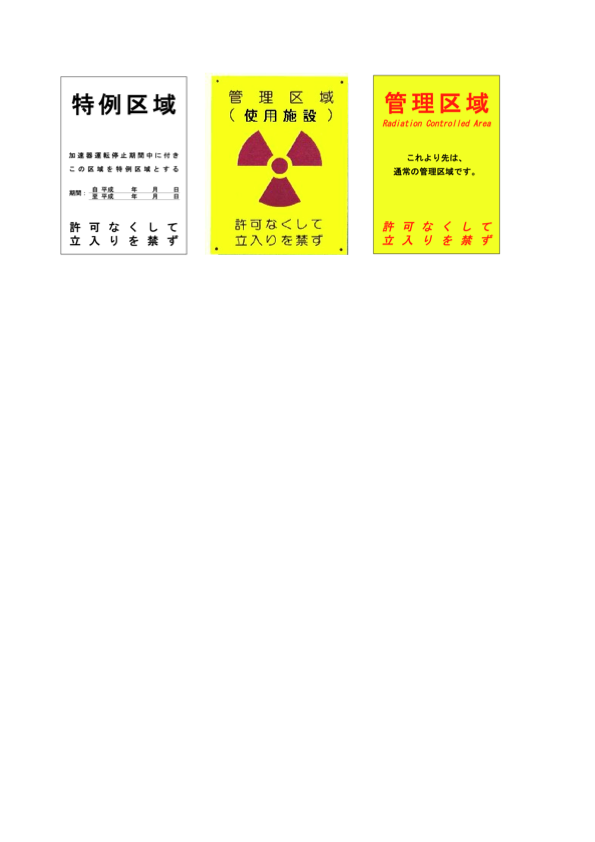 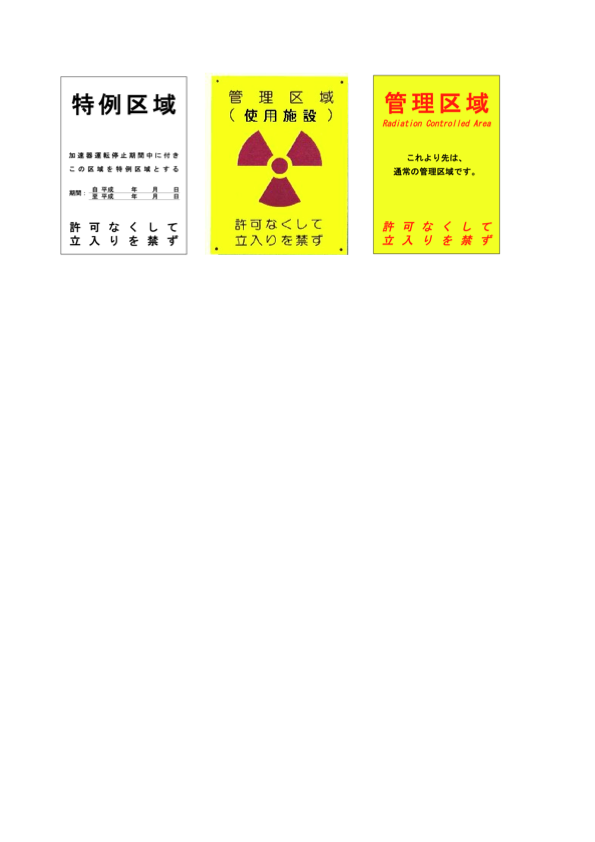 上記、【特例区域に立入る前に行う安全教育】の事項についてよく理解しました。所属研究室所属部門利用推進部利用推進部利用推進部所属長*木下　豊彦木下　豊彦印署名または記名捺印担当者辻本　繁樹Tel3065所属機関名□理研播磨　　　　□JASRI□理研播磨　　　　□JASRI□理研播磨　　　　□JASRI□理研播磨　　　　□JASRI□理研播磨　　　　□JASRI□理研播磨　　　　□JASRI□理研播磨　　　　□JASRI□理研播磨　　　　□JASRI□理研播磨　　　　□JASRI□理研播磨　　　　□JASRI□理研播磨　　　　□JASRI□理研播磨　　　　□JASRI□理研播磨　　　　□JASRI□理研播磨　　　　□JASRI□理研播磨　　　　□JASRI□理研播磨　　　　□JASRI□理研播磨　　　　□JASRI□理研播磨　　　　□JASRI□理研播磨　　　　□JASRI□理研播磨　　　　□JASRI□理研播磨　　　　□JASRI所属機関名☑その他（☑その他（☑その他（））所属機関代表者(理研播磨/JASRI以外記入)作業者がSPring-8にて作業する事を認める者作業者がSPring-8にて作業する事を認める者作業者がSPring-8にて作業する事を認める者作業者がSPring-8にて作業する事を認める者作業者がSPring-8にて作業する事を認める者作業者がSPring-8にて作業する事を認める者作業者がSPring-8にて作業する事を認める者作業者がSPring-8にて作業する事を認める者作業者がSPring-8にて作業する事を認める者作業者がSPring-8にて作業する事を認める者作業者がSPring-8にて作業する事を認める者作業者がSPring-8にて作業する事を認める者作業者がSPring-8にて作業する事を認める者作業者がSPring-8にて作業する事を認める者作業者がSPring-8にて作業する事を認める者作業者がSPring-8にて作業する事を認める者作業者がSPring-8にて作業する事を認める者作業者がSPring-8にて作業する事を認める者作業者がSPring-8にて作業する事を認める者作業者がSPring-8にて作業する事を認める者作業者がSPring-8にて作業する事を認める者所属機関代表者(理研播磨/JASRI以外記入)役職名役職名所属機関代表者(理研播磨/JASRI以外記入)氏名氏名印浸透印不可印浸透印不可印浸透印不可印浸透印不可印浸透印不可印浸透印不可印浸透印不可印浸透印不可作業者氏名IDNo.IDNo.IDNo.IDNo.IDNo.IDNo.取得者のみ記入IDNo.取得者のみ記入IDNo.取得者のみ記入IDNo.取得者のみ記入IDNo.取得者のみ記入IDNo.取得者のみ記入IDNo.取得者のみ記入作業者氏名IDNo.IDNo.IDNo.IDNo.IDNo.□SPring-8□理研□SPring-8□理研□SPring-8□理研立入予定期間西暦201920192019年9月8日〜西暦西暦201920192019年99月11日立入場所☑ 蓄積リング棟（実験ホール、マシン収納部トンネル上、保守通路他）□ LES2実験施設☑ 蓄積リング棟（実験ホール、マシン収納部トンネル上、保守通路他）□ LES2実験施設☑ 蓄積リング棟（実験ホール、マシン収納部トンネル上、保守通路他）□ LES2実験施設☑ 蓄積リング棟（実験ホール、マシン収納部トンネル上、保守通路他）□ LES2実験施設☑ 蓄積リング棟（実験ホール、マシン収納部トンネル上、保守通路他）□ LES2実験施設☑ 蓄積リング棟（実験ホール、マシン収納部トンネル上、保守通路他）□ LES2実験施設☑ 蓄積リング棟（実験ホール、マシン収納部トンネル上、保守通路他）□ LES2実験施設☑ 蓄積リング棟（実験ホール、マシン収納部トンネル上、保守通路他）□ LES2実験施設☑ 蓄積リング棟（実験ホール、マシン収納部トンネル上、保守通路他）□ LES2実験施設☑ 蓄積リング棟（実験ホール、マシン収納部トンネル上、保守通路他）□ LES2実験施設☑ 蓄積リング棟（実験ホール、マシン収納部トンネル上、保守通路他）□ LES2実験施設□ 中尺ビームライン実験施設□ 長尺ビームライン実験施設□ 豊田ビームライン実験棟□ 中尺ビームライン実験施設□ 長尺ビームライン実験施設□ 豊田ビームライン実験棟□ 中尺ビームライン実験施設□ 長尺ビームライン実験施設□ 豊田ビームライン実験棟□ 中尺ビームライン実験施設□ 長尺ビームライン実験施設□ 豊田ビームライン実験棟□ 中尺ビームライン実験施設□ 長尺ビームライン実験施設□ 豊田ビームライン実験棟□ 中尺ビームライン実験施設□ 長尺ビームライン実験施設□ 豊田ビームライン実験棟□ 中尺ビームライン実験施設□ 長尺ビームライン実験施設□ 豊田ビームライン実験棟□ 中尺ビームライン実験施設□ 長尺ビームライン実験施設□ 豊田ビームライン実験棟□ 中尺ビームライン実験施設□ 長尺ビームライン実験施設□ 豊田ビームライン実験棟□ 中尺ビームライン実験施設□ 長尺ビームライン実験施設□ 豊田ビームライン実験棟作業内容（具体的に記入）秋の学校における見学秋の学校における見学秋の学校における見学秋の学校における見学秋の学校における見学秋の学校における見学秋の学校における見学秋の学校における見学秋の学校における見学秋の学校における見学秋の学校における見学秋の学校における見学秋の学校における見学秋の学校における見学秋の学校における見学秋の学校における見学秋の学校における見学秋の学校における見学秋の学校における見学秋の学校における見学秋の学校における見学備考承認日 20　　年　　　月　　　日 20　　年　　　月　　　日ICタグSPring-8 No. ____担当確認承認日 20　　年　　　月　　　日 20　　年　　　月　　　日ICタグSPring-8 No. ____承認者貸出日：20　　 年　　　月　　　日承認者自署又は印返却日：20　 　年　　　月　　　日ICタグ SPring-8 No. ____作業者氏名：（自署）